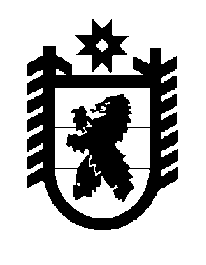 Российская Федерация Республика Карелия    ПРАВИТЕЛЬСТВО РЕСПУБЛИКИ КАРЕЛИЯРАСПОРЯЖЕНИЕ                                   от  9 февраля 2016 года № 79р-Пг. Петрозаводск Внести в состав попечительского совета Фонда капитального ремонта Республики Карелия (далее – попечительский совет), утвержденный распоряжением Правительства Республики Карелия от 2 апреля 2014 года № 184р-П (Собрание законодательства Республики Карелия, 2014, № 4, 
ст. 643; 2015, № 3, ст. 522; № 6, ст. 1227), следующие изменения:1) включить в состав попечительского совета Ломако А.В. –  заместителя Министра строительства, жилищно-коммунального хозяйства и энергетики Республики Карелия;2) исключить из состава попечительского совета Дроздова В.В.            ГлаваРеспублики  Карелия                                                              А.П. Худилайнен